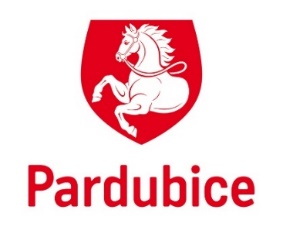       Žádost o poskytování služby a vydání průkazu                                SENIOR TAXIPři přepravě používám:	mechanický vozík	vodícího nebo asistenčního psachodítko	jiné:Svým podpisem prohlašuji a stvrzuji, že výše uvedené údaje jsou pravdivé a úplné a že jsem byl/byla seznámen/a s podmínkami pro využívání služby SENIOR TAXI: V Pardubicích, dne:  …………………..……………..	                  Podpis žadatele: ……………………….…………………DŮLEŽITÉ: JE NUTNÉ SPOLU S ŽÁDOSTÍ VYPLNIT I SOUHLAS SE  ZPRACOVÁNÍM OSOBNÍCH ÚDAJŮPřevzetí průkazuSvým podpisem potvrzuji osobní převzetí průkazu SENIOR TAXI vydaného Magistrátem města Pardubic, odborem sociálních věcí  a prohlašuji, že převzatý průkaz budu používat výhradně pro svou vlastní potřebu. V případě porušení podmínek pro využívání této služby se vystavuji riziku odebrání průkazu a zákazu využívání služby SENIOR TAXI.Po zániku nároku na tuto službu je nutné průkaz SENIOR TAXI odevzdat zpět na odbor sociálních věcí Magistrátu města Pardubic. V případě ztráty nebo uplynutí lhůty uvedené v průkazu pro využívání služby a za podmínky trvajícího nároku na službu lze požádat odbor sociálních věcí Magistrátu města Pardubic o vydání nového.V Pardubicích, dne:  …………………..……………..	                              Podpis: ……………………….…………………..- - - - - - - - - - - - - - - v případě, že nelze žádost vyřídit osobně, je třeba vyplnit plnou moc- - - - - - - - - - - -- - - - - - - - - - - -  Plná moc k vyřízení průkazu SENIOR TAXIJá, níže podepsaný/á: ……………………………………………..………………………………………………nar: ………………………….…Bytem:…………………………………………………………………………………………………………………………………………………………..(zmocnitel)uděluji plnou mocpanu/paní: ……………………………………………..……………………………….………………………………nar: ………………………….…Bytem:…………………………………………………………………………………………………………………………………………………………..(zmocněnec)k podání žádosti a vyřízení průkazu SENIOR TAXI města Pardubice.V Pardubicích, dne ……………………………Podpis zmocnitele………………………………………...                Podpis zmocněnce……………………………………………………Plnou moc není třeba úředně ověřit.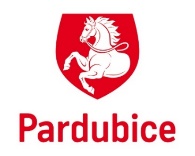           Souhlas se zpracováním osobních údajůSubjekt údajů:…………………………………………..……….…..…….………..……….  jméno a příjmení                        ..………………………….………………….  datum narození                                                ………..…………………..…………………………………….………………………..………………………..           trvale bytemNa základě žádosti správce osobních údajů, kterým je statutární město Pardubice, Magistrát města Pardubic, Pernštýnské náměstí 1, 530 21 Pardubice, IČ 002740146, se zpracováním mých dále uvedených osobních údajů:Jméno, příjmení, adresa, telefonní číslo, číslo průkazu ZTP, ZTP/P   dávám1 -  nedávám1 souhlas za účelem zpracování:Osobní údaje je nutné zpracovat za účelem vedení agendy pro poskytování služby SENIOR TAXI. Udělení souhlasu nepředstavuje pro subjekt údajů jakýkoliv závazek nebo povinnost.příjemci osobních údajů: 	Osobní údaje budou předávány jinému příjemci (správce webové aplikace SENIOR TAXI PARDUBICE: ADRI systém czech, s.r.o., Blatnická 4219/4, Židenice, 628 00 Brno, IČ 05595053)doba uložení osobních údajů: 	5 let.Současně prohlašuji, že mi byly poskytnuty následující informace:Svůj souhlas mohu kdykoliv odvolat. Odvoláním souhlasu není dotčena zákonnost zpracování založená na souhlasu uděleném před jeho odvoláním. Souhlas mohu odvolat písemným prohlášením adresovaným:na doručovací adresu správce, datovou zprávou do datové schránky správce,pokud jsem uvedl(-a) svoji e-mailovou adresu v tomto souhlasu, pak z této e-mailové adresy na e-mailovou adresu správce.Osobní údaje jsem poskytl(-a) dobrovolně. Poskytnutí osobních údajů není zákonným ani smluvním požadavkem pro plnění právní povinnosti nebo uzavření smlouvy. Případné odvolání souhlasu s dalším zpracováním osobních údajů pro mě nebude mít žádné právní ani jiné důsledky, neboť právní základ zpracování těchto osobních údajů není založen na jiném důvodu, než je můj souhlas.Mám právo požadovat od správce přístup k mým osobním údajům, jejich opravu nebo výmaz, popřípadě omezení zpracování, a vznést námitku proti zpracování, jakož i právo na přenositelnost údajů.Mám právo podat stížnost u dozorového úřadu._______________________1 NAŘÍZENÍ EVROPSKÉHO PARLAMENTU A RADY (EU) 2016/679 ze dne 27. dubna 2016 o ochraně fyzických osob v souvislosti se zpracováním osobních údajů a o volném pohybu těchto údajů a o zrušení směrnice 95/46/ES (obecné nařízení o ochraně osobních údajůOsobní údaje, s jejichž zpracováním jsem vyslovil(-a) souhlas, nebudou předávány do třetí země nebo mezinárodní organizaci a nebudou předmětem automatizovaného rozhodování ani profilování.Kontaktní údaje správce:doručovací adresa:	Magistrát města Pardubic, Pernštýnské náměstí 1, 530 21 Pardubice,adresa datové schránky:	ukzbx4ze-mailová adresa:		posta@mmp.cztelefon:				+420 466 859 111Správce jmenoval pověřence pro ochranu osobních údajů. Kontaktní údaje pověřence pro ochranu osobních údajů:titul, jméno, příjmení: 		Mgr. Vladimír Nesvadbae-mailová adresa:		smpardubice@viavis.cz Dále potvrzuji, že jsem byl(-a) seznámen(-a) se skutečnostmi, kde jsou k dispozici informace uvedené v článcích 13 a 14 Nařízení2 a veškerá sdělení podle článků 15 až 22 a 34 Nařízení2 o zpracování. Byl(-a) jsem rovněž upozorněn(-a), že uvedené informace jsou k dispozici v provozní době podatelny a na webových stránkách správce www.pardubice.eu/GDPR/. V Pardubicích, dne        ………………………………………….Podpis subjektu údajů: …………………………………………Průkaz SENIOR TAXI číslo:Žadatel:Trvalý pobyt:(Přechodný pobyt)Datum narození:Telefonní číslo:Důvod vydání průkazu:    Dosažení          věku 70+ZTP, ZTP/PČíslo průkazu ZTP, ZTP/P a platnost od - do:….……………………………………….……..                                             …………..…….…………..      ……………………..……....………………….ZTP, ZTP/PČíslo průkazu ZTP, ZTP/P a platnost od - do:….……………………………………….……..                                             …………..…….…………..      ……………………..……....………………….